UNIVERSITA’ DEGLI STUDI DI GENOVADIPARTIMENTO DI ANTICHITÁ, FILOSOFIA, STORIA                                                  D.A.FI.STVIA BALBI, 6 – 16126 GENOVA                                        DOTTORATO DI RICERCA IN                        STORIA, STORIA DELL’ARTE E ARCHEOLOGIAModulo di referaggio esterno della tesi di dottoratoNome e Cognome del Valutatore:AffiliazioneE-mail:Nome e Cognome del Dottorando:Nome e Cognome del Tutor o dei TutoresVALUTAZIONE10000 caratteri max, spazi inclusi. Si richiede cortesemente di fornire una valutazione che tenga conto, in particolare, dei seguenti aspetti: - Conoscenza e comprensione della letteratura rilevante sul tema.- Adeguatezza della metodologia in relazione agli specifici obiettivi della ricerca. - Originalità e rilevanza dei risultati.- Correttezza dell’analisi, dell’interpretazione e della presentazione dei risultati.Si prega, nella parte finale della valutazione, di rispondere alle seguenti domande:La tesi del candidato necessita di significative correzioni e integrazioni?La tesi del candidato è ammissibile alla discussione pubblica?Data	FirmaSi prega di inviare la valutazione completa entro il ________________ a:Prof. Paola ValentiCoordinatore del Dottoratoe-mail: paola.valenti@unige.it  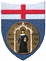 